09 апреля 2016 (суббота)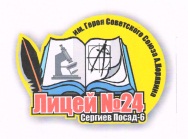 Секция «Математика и информатика»№ п/пФамилия и имя автора (авторов)КлассТема работыВид работыНаучный руководитель1Фатеева Анна 7 «А»Рисуем с помощью графиков функций.Исследовательская работаГрачёва  Ольга Владимировна2Ильина Александра Зубарев Юрий 5 «Б»Топология. Сюрпризы листа МёбиусаИсследовательская работаТитова Раиса Александровна3Зубарев Юрий5 «Б»Введение в топологию. Метод графов в решении логических задач»Исследовательская работаТитова Раиса Александровна4Осина Ирина8 «А»Некоторые свойства площадей фигур, вписанных в многоугольникиИсследовательская работаМорозов Дмитрий Валерьевич5Мухина Мария8 «А»Некоторые свойства площадей фигур, вписанных в многоугольникиИсследовательская работаТонеева Елена Александровна6Мордовский Владислав8 «В»Четыре замечательные точкиИсследовательская работаКурылёва Наталья  Владиславовна7Ненажная Ульяна 8 «В»Нахождение площади треугольника различными способамиИсследовательская работаКурылёва Наталья Владиславовна8Губанова София 9 «М»Разложение на множителиРеферативно-исследовательская работаКонобеева Надежда Владимировна9Савельев Никита10 «М»Трёхмерное моделирование деталей в системе компас-3D с последующим получением чертежейИсследовательская работаЯрмухаметова Любовь Дементьевна10Мордовский Владислав8 «В»ASCII кодИсследовательская работаЯрмухаметова Любовь  Дементьевна